Муниципальное дошкольное образовательное учреждение 
«Детский сад №95»Консультация для родителей и воспитателей«Как учить стихи?»                                                                                    Подготовила: учитель-логопед
                                                                     Положаенко Е.А.С четырех лет у детей начинается осознанное запоминание текста наизусть. Заучивание  стихов  -  хороший  способ сформировать у ребёнка нужный объем памяти, что очень важно  для дальнейшего обучения! Однако возникают ситуации, когда даже короткое стихотворение — это настоящая проблема. Как сделать эту работу более легкой и приятной для ребенка и для вас?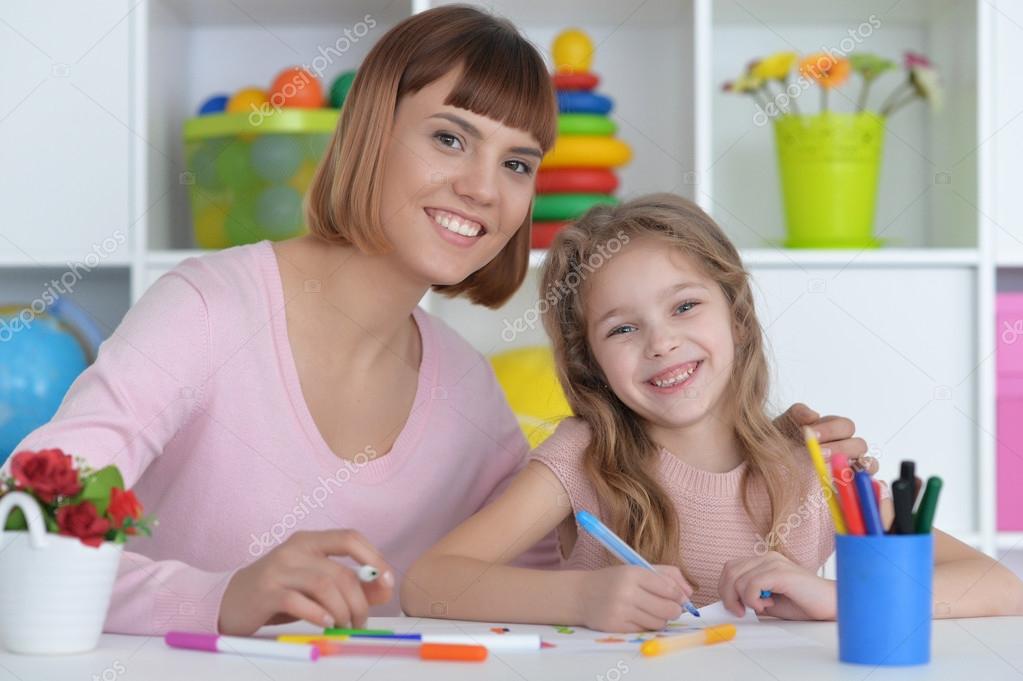 Важные моменты: разученное дошкольником произведение это всегда подарок для кого-то;старайтесь вызывать   эмоциональный отклик, уточнить все незнакомые слова, обороты, иначе  стихи для ребенка потеряют всякий смысл;рассмотрите  иллюстрации в книге, вспомните подобные события, задайте вопросы;используйте  интонации, паузы при первом и последующих прочтениях текста;учитывайте  возраст ребёнка, темперамент, психологические особенности, литературные предпочтения.Методы заучивания стихов:Визуальный.  Такой метод поможет  тем, у которых преобладает зрительная память. Даётся установка на запоминание: «Сейчас мы с тобой будем учить стихотворение. Ты будешь запоминать, а я буду тебе помогать».  Можно читать стихи  построчно и тут же на глазах ребенка рисовать то, о чем говорится в тексте, отделяя  каждую строчку - картинку вертикальной чертой.  В этой ситуации  изобразительные способности  не так уж и важны. Детей устроит даже схематичное изображение содержания. Можно предложить ребёнку рисовать совместно со взрослым.  На продуктивность запоминания  качество рисунка не влияет, главное – принцип. Картинки помогут  ребёнку запомнить и воспроизводить текст самостоятельно.  Спустя некоторое время опорные картинки убираются. Двигательный.Даём  установку на запоминание. Далее предлагаем ребёнку взять большую толстую нитку и «смотать из стихотворения клубочек». Вместе с ребёнком, ритмично, мы сами как бы «наматываем» строчку за строчкой на «катушку» в нашей голове. Затем рассказываем  и разматываем, а потом снова наматываем. Далее  вместе с ребёнком прячем руки вместе с клубочком за спину и «наматываем понарошку». В этом случае  выполняется принцип «не только посмотреть, но и потрогать».  Движения, действия будут являться опорой, необходимой для запоминания.  Аналогичными вариантами  могут служить  перекладывание кубиков  или шариков из одной ёмкости в другую, нанизывание  бусин  на нитку, собирание пирамидки. Один предмет соответствует одной строчке стихотворения.Слуховой.Говорим  о том, что сейчас вместе будем учить стихи. Ребёнок как бы включает в своей головке «магнитофон», который будет записывать, а впоследствии воспроизводить стихи. Вначале ребёнок прослушает то, что читает взрослый. Затем повторяется этот отрывок стихотворения совместно. Далее ребёнок пробует повторить самостоятельно, затем  снова взрослый.   Необходимо обратить внимание на то, что в данном методе идёт слухоречевая опора на рифму.  Опора не на строчку, как в двух предыдущих, а на сочетание двух или четырех строк объединенных рифмой. Такой метод является лучшим для детей  со слуховым типом памяти. Причём, таким детям вышеописанные два способа заучивания  (зрительный и двигательный)  не помогают, а  порой даже мешают запоминать стихотворение. Таким образом, заучивается каждое двустишие или же четверостишие, затем  читается все стихотворение целиком.Логический.Взрослый читает первые строчки стихотворения, а затем останавливается и предлагает ребёнку рассказать своими словами, что было дальше, как ребёнку запомнилось. С того места, на котором он остановился, снова читается строчка стихотворения, а затем снова взрослый предлагает рассказать, что было дальше. Таким образом, взрослый побуждает ребёнка опираться на смысловые связи. Затем взрослый  повторно зачитает отрывок стихотворения и предлагает ребёнку вспомнить, какими словами об этом явлении или событии говорит  автор.  Можно  использовать  несколько методов, главное — результат.                                    Желаем успехаЛитература1. Алексеева М.М., Яшина В.И. Методика развития речи и обучения родному языку дошкольников: Учеб. пособие для студ. высш. и сред, пед. учеб. Заведений  — М.: Издательский центр «Академия», 2000. - 400 с.2.  Воспитатель ДОУ № 1 – 2017.3. https://www.maam.ru/detskijsad/kak-uchit-stihi-s-detmi.html